Виконавчий комітет Нетішинської міської радиХмельницької областіР І Ш Е Н Н Я27.07.2023					Нетішин				  № 293/2023Про безоплатну передачу матеріальних цінностей з балансу Нетішинської гімназії «Гармонія» та Нетішинської гімназії «Енергія» на баланс Нетішинського академічного ліцею у зв’язку із трансформацією закладів загальної середньої освіти в Нетішинській міській територіальній громадіВідповідно до підпункту 1 пункту «а» статті 29, пункту 3 частини 4 статті 42 Закону України «Про місцеве самоврядування в Україні», рішення двадцять третьої сесії Нетішинської міської ради VІІІ скликання від 27 травня 2022 року № 23/1465 «Про програму трансформацію мережі закладів загальної середньої освіти Нетішинської міської ради на 2022-2024 роки», рішення виконавчого комітету Нетішинської міської ради від 25 травня 2023 року № 198/2023 «Про затвердження мережі 1-4, 5-9, 10-11 класів закладів загальної середньої освіти Нетішинської міської територіальної громади на 2023/2024 навчальний рік» враховуючи клопотання керівників закладів освіти та управління освіти виконавчого комітету міської ради, виконавчий комітет Нетішинської міської радиВИРІШИВ:1. Безоплатно передати матеріальні цінності з балансу:1.1. Нетішинської гімназії «Гармонія» на баланс Нетішинського академічного ліцею згідно з додатком 1;1.2. Нетішинської гімназії «Енергія» на баланс Нетішинського академічного ліцею згідно з додатком 2.2. Утворити комісію щодо безоплатної передачі матеріальних цінностей з балансу Нетішинської гімназії «Гармонія», Нетішинської гімназії «Енергія» на баланс Нетішинського академічного ліцею, та затвердити її склад згідно з додатком 3.3. Контроль за виконанням цього рішення покласти на заступника міського голови Василя Миська та начальника управління освіти виконавчого комітету міської ради Ольгу Бобіну.Міський голова							Олександр СУПРУНЮКДодаток 1до рішення виконавчогокомітету міської ради27.07.2023 № 293/2023ПЕРЕЛІКматеріальних цінностей, які передаються з балансу Нетішинської гімназії «Гармонія» на баланс Нетішинського академічного ліцеюКеруючий справамивиконавчого комітетуміської ради 								Любов ОЦАБРИКАДодаток 2до рішення виконавчогокомітету міської ради27.07.2023 № 293/2023ПЕРЕЛІКматеріальних цінностей, які передаються з балансу Нетішинської гімназії «Енергія» на баланс Нетішинського академічного ліцеюКеруючий справами виконавчого комітету міської ради 								Любов ОЦАБРИКАДодаток 3до рішення виконавчогокомітету міської ради27.07.2023 № 293/2023СКЛАДкомісії щодо передачі матеріальних цінностей, які передаються з балансу Нетішинської гімназії «Гармонія», Нетішинської гімназії «Енергія» на баланс Нетішинського академічного ліцеюКеруючий справами виконавчого комітету міської ради 								Любов ОЦАБРИКА№ з/пНайменуванняВартістьгрн за 1 комплектКількістьСума (грн)1.Комплект учнівський (15 столів та 30 стільців)4288,0014288,00ВСЬОГО:14288,00№ з/пНайменуванняВартістьгрн за 1 штОд. вимК-стьСума(грн)1.Стіл учнівський 107,00шт.303210,002.Стілець учнівський96,00шт.605760,00ВСЬОГО:ВСЬОГО:ВСЬОГО:ВСЬОГО:ВСЬОГО:8970,00Василь Мисько- заступник міського голови, голова комісіїБобіна Ольга - начальник управління освіти виконавчого комітету Нетішинської міської радиГончарук Надія  - заступник директора з господарської частини Нетішинського академічного  ліцеюДацюк Наталія- заступник директора з господарської частини Нетішинської гімназії «Гармонія»Добровольська Наталія - заступник директора з господарської частини Нетішинської гімназії «Енергія»Машук Зоя- директор Нетішинської гімназії «Енергія»Соболик Таміла- директор Нетішинського академічного ліцеюТкачук Оксана- головний бухгалтер Нетішинського академічного  ліцеюХолод Тетяна- головний бухгалтер Нетішинської гімназії «Енергія»Юрчук Тетяна- головний бухгалтер Нетішинської гімназії «Гармонія»Яцюк Микола- директор Нетішинської гімназії «Гармонія»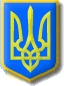 